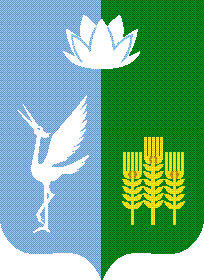 ИЗБИРАТЕЛЬНАЯ КОМИССИЯЧКАЛОВСКОГО СЕЛЬСКОГО ПОСЕЛЕНИЯ
СПАССКОГО МУНИЦИПАЛЬНОГО РАЙОНАРЕШЕНИЕс. Чкаловское
В соответствии со статьей 63 Федерального закона «Об основных гарантиях избирательных прав и права на участие в референдуме граждан Российской Федерации», статьей 74 Избирательного кодекса Приморского края,  избирательная комиссия Чкаловского сельского поселения Спасского муниципального района,      РЕШИЛА:Назначить ответственными за осуществлением контроля за изготовлением и доставкой бюллетеней для голосования на досрочных выборах главы Чкаловского сельского поселения Спасского муниципального района, дополнительных выборах депутатов муниципального комитета Чкаловского сельского поселения Спасского муниципального района следующих членов избирательной комиссии с правом решающего голоса : Макаренко Михаил Александрович - члена избирательной комиссии Чкаловского сельского поселения с правом решающего голоса; Псищева Ольга Анатольевна - члена избирательной комиссии Чкаловского сельского поселения с правом решающего голоса; Свириденко Галина Михайловна - члена избирательной комиссии Чкаловского сельского поселения с правом решающего голоса; Лалетина Елена Николаевна - члена избирательной комиссии Чкаловского сельского поселения с правом решающего голоса; Бойко Наталья Владимировна - члена избирательной комиссии Чкаловского сельского поселения с правом решающего голоса.Разместить настоящее решение  на официальном сайте администрации Чкаловского сельского поселения Спасского муниципального района в информационно-телекоммуникационной сети Интернет в разделе «Муниципальная избирательная комиссия». Контроль исполнения настоящего решения возложить на председателя комиссии М.А. Макаренко.Председатель комиссии 						М.А. МакаренкоСекретарь заседания         						О.А. Псищева«02» февраля 2022 года17/75О назначении ответственных лиц для контроля за изготовлением и доставкой бюллетеней для голосования на досрочных выборах главы Чкаловского сельского поселения Спасского муниципального района, дополнительных выборах депутатов муниципального комитета Чкаловского сельского поселения Спасского муниципального района, назначенных на 27 февраля 2022 годаО назначении ответственных лиц для контроля за изготовлением и доставкой бюллетеней для голосования на досрочных выборах главы Чкаловского сельского поселения Спасского муниципального района, дополнительных выборах депутатов муниципального комитета Чкаловского сельского поселения Спасского муниципального района, назначенных на 27 февраля 2022 года